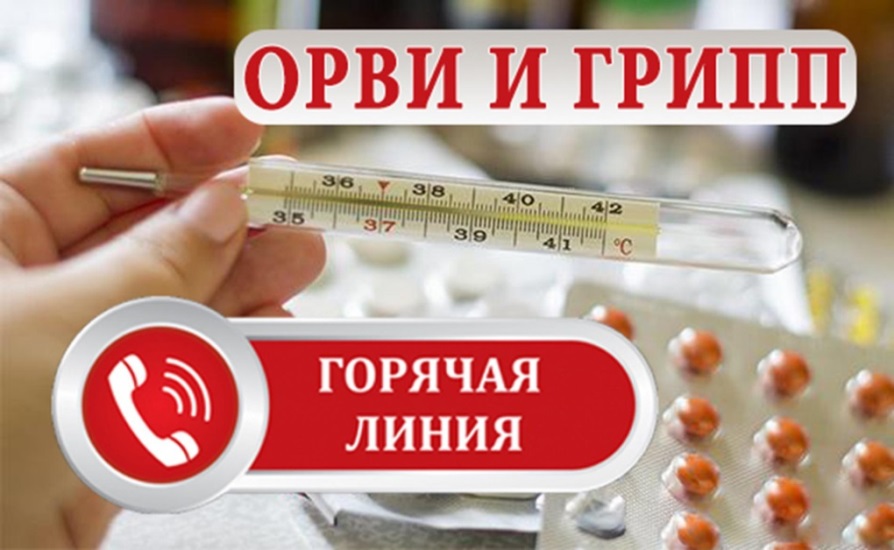 	«Горячая линия» по теме: Профилактика гриппа и ОРВТерриториальный отдел Управления Федеральной службы по надзору в сфере защиты прав потребителей и благополучия человека по Краснодарскому краю в городе-курорте Геленджик и консультационный пункт по защите прав потребителей Новороссийского филиала ФБУЗ «Центр гигиены и эпидемиологии в Краснодарском крае» в г. Геленджике в период с 3 по 14 октября 2022 года пройдет тематическое консультирование по теме «Профилактика  гриппа и ОРВ».В рамках проведения горячей линии все заинтересованные лица могут получить консультацию специалистов Роспотребнадзора и эпидемиологов ФБУЗ «ЦГиЭ в КК» по актуальным вопросам.Горячая линия будет работать с 9.00 до 12.00 и с 14.00 до 16.00- по телефону 8(86141)5-75-07, 3-22-14;- путем электронного обращения (электронный адрес: fbuzgel@mail.ru;- на личном приеме по адресу: г. Геленджик,  ул.Мичурина, д.16.Врач – эпидемиологФБУЗ «ЦГиЭ в КК»                                                                                          И.А. СавченкоПРИЛОЖЕНИЕк письмуглавного врачаНовороссийского филиалаФБУЗ «Центр гигиены и эпидемиологиив Краснодарском крае»от «___»______20__г.№ _______________